勵馨基金會-安置家園志工招募簡章當家不再是安全的避風港，親友又礙於諸多因素無法伸出援手，安置家園就成了保障受暴婦女 與兒少人身安全的選擇。庇護家園 24 小時運作，營造出家庭氛圍，在空間的設計以及專業人員的配置，例如：社工 員、生輔人員、靈性關懷人員、心理諮商人員等，提供專業團隊服務，透過勵馨長期的輔導、無微 不至的關懷和堅定的信任，她們的自尊與生命價值被一點一滴的修復，勵馨成為她們最依靠的娘 家。而現在，我們需要您一同加入我們的志工團隊，一起協助與陪伴受暴婦女與兒少。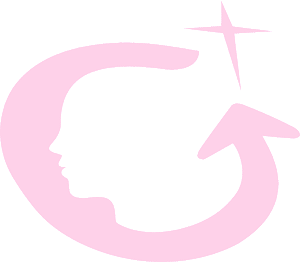 ●招募對象：有興趣參與的志工及民眾●招募條件：1.  可以持續服務一年以上。2.  具服務熱枕，並能配合並遵守勵馨基金會志工隊之規範以及各家園之家規。3.  需具備基本報告書寫能力，能將陪伴過程中的概況以書寫方式記錄完成。●招募對象特質：喜歡與人接觸、陪伴、有愛心、耐心●報名時間；即日起至 8/25 止●訓練人數：20 人●服務地點：新北、桃園、基隆、台北●服務內容：協助安置家園內的婦女或兒少起居生活的陪伴●服務時間：每月至少 12 小時●保證金：500 元(本訓練課程免費，參與 80%於結束後全數退還。)●志工說明會：8/26(六)	13:30-16:00●說明會地點：新北市新店區順安街 2-1 號 1 樓(近捷運大坪林 4 號出口)說明會中安排面試，若面試通過會進一步通知，並參與接下來的課程●志工訓練課程表(視情況有所調整)：若您有想進一步了解的意願，歡迎您與我們聯繫！電話：02-89115595 分機 120 葉小姐 Email：goh1475@goh.org.tw 官網：https://www.goh.org.tw/tc/index.asp可直接於網路上報名：網址為 https://docs.google.com/forms/d/e/1FAIpQLSeKNDyzLtZsYnJ- WeMK0iqg3nHdxBC3xWt98MvA9cRU58tOAw/viewform將下列報名表格回覆至 goh1475@goh.org.tw，信件標題為【報名安置志工_姓名】勵馨基金會-安置家園志工報名表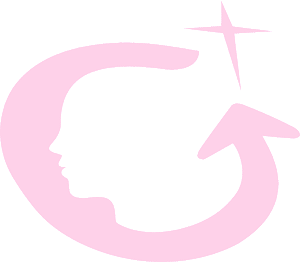 姓名	生日	年	月	日	身分證字號手機	住 家 電 話地址	Email學歷	□國中(含)以下 □高中(職) □大專 □研究所職業	□軍公教  □工商  □退休  □家管  □學生  □服務  □待業  □其他 	曾經擔任過其他單位志工	□無  □單位名稱 	已完成志工教育訓練課程	□基礎訓練 □特殊訓練，課程名稱 	 □無領有志願服務紀錄冊	□有 □無自我介紹(約 100 字)對於志願服務的期待時間/日期9/2(六)9/3(日)9/23(六)09:30-10:30志工倫理與守則自我覺察與界線人際關係與溝通10:30-12:30性別意識體驗自我覺察與界線人際關係與溝通12:30-13:30午餐午餐午餐13:30-15:30認識親密關係暴力/目睹暴力兒童緊急事件的認識與處遇課程分享與回顧15:30-17:30認識創傷反應與復原認識性剝削/性侵課程分享與回顧